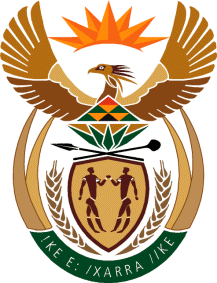 MINISTRY OF TOURISMREPUBLIC OF SOUTH AFRICAPrivate Bag X424, Pretoria, 0001, South Africa. Tel. (+27 12) 444 6780, Fax (+27 12) 444 7027Private Bag X9154, Cape Town, 8000, South Africa. Tel. (+27 21) 469 5800, Fax: (+27 21) 465 3216NATIONAL ASSEMBLY:QUESTION FOR WRITTEN REPLY:Question Number:	2696Date of Publication:	13 November 2020NA IQP Number:	47Date of reply:		05 January 2021Mr M S F de Freitas (DA) to ask the Minister of Tourism:  With reference to petitions, memorandums and any similar documents that have been handed to her and/or her department during the lockdown period by members of the public and/or any organisation, what are the relevant details in each case with regard to (a) what documents have been received, (b) on what dates the documents were received, (c) from which individuals and/or organisations the documents were received, (d) what the detailed content of the documents were and (e)(i) what steps were taken by her department with regard to the documents and (ii) on what dates were such steps taken?																		NW3464EREPLY:What documents have been received. A memorandum from the Restaurants Association of South Africa (RASA), National Liquor Traders Council (NLTC), Business Leadership South Africa (BLSA) and Liquor Traders Association of South Africa (LTASA)On what dates the documents were received.21 July 2020From which individuals and/or organisations the documents were received.Wendy Alberts, CEO of Restaurant Association of South AfricaLucky Ntimane, Convener of the National Liquor Traders CouncilSean Robinson, Chairperson of the  Liquor Traders Association of South AfricaWhat the detailed content of the documents were.See Annexure A (the memrandum from RASA and others)(i) 	What steps were taken by the department with regard to the documents.Though the Minister went to recieve the memorandum and also copied on the memorandum, the submission was addressed to President Cyril Ramaphosa. Therefore, regarding any action that would have been taken only the Presidency can provide clarification.(ii) 	On what dates were such steps taken.	See (i) above.